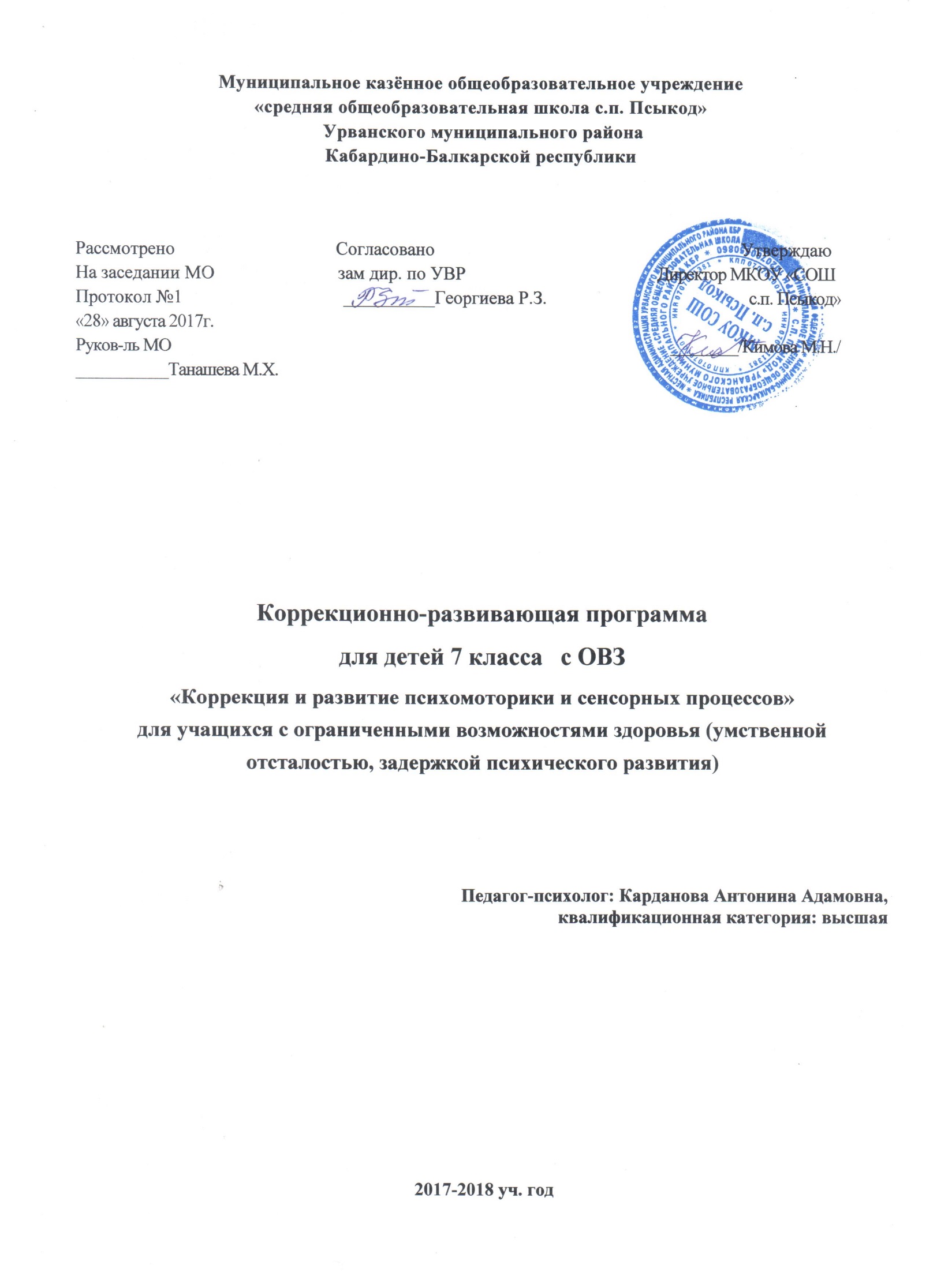 Пояснительная записка  Данная программа – это курс специальных индивидуальных и групповых занятий, направленных на развитие и коррекцию психических процессов и моторной деятельности учащихся с ОВЗ. Занятия проводятся по утвержденному расписанию, продолжительность одного занятия составляет 20 минут. 	При организации коррекционно – развивающей работы значительное внимание уделяется психологическим особенностям возрастных групп, индивидуальности детей, своеобразию их поведенческих и эмоциональных реакций. Коррекционно – развивающая работа с детьми с ОВЗ осуществляется по принципу дифференцированного и индивидуального подхода. Индивидуальные занятия направлены на исправление недостатков психического развития этих детей, ликвидацию пробелов в знаниях.	Коррекционные занятия проводятся с учащимися по мере выявления индивидуальных пробелов в их развитии и обучении.	Учитываются возрастные черты мышления ученика. В разных классах могут быть использованы одни и те же методики и упражнения, но при этом меняется уровень их сложности.  Цель программы: Индивидуальная коррекция познавательной сферы детей, направленная подготовка к усвоению ими учебного материала.	Задачи программы: Диагностика, формирование, развитие, совершенствование и коррекция познавательных процессов у детей (восприятия, внимания, памяти, мышления, моторной деятельности).Стимулирование интереса к учебной и игровой деятельности.Формирование позитивной мотивации к учебной деятельности.Структура коррекционно – развивающих занятий:Ритуал приветствия.Рефлексия предыдущего занятия.Разминка.Основное содержание занятия.Рефлексия прошедшего занятия.Ритуал прощания.В структуре занятий выделяются:Блок диагностики познавательных процессов: восприятия, внимания, памяти, мышления, моторной деятельности.Блок коррекции и развития этих познавательных процессов.Коррекционные занятия с детьми начинаются с формирования восприятия. Восприятие – это основной познавательный процесс чувственного отражения действительности, ее предметов и явлений при их непосредственном воздействии на органы чувств. Восприятие является основой мышления и практической деятельности человека, основой ориентации человека в мире и обществе. Развитие восприятия не происходит само собой. Детей нужно учить выделять существенные признаки, свойства предметов и явлений. Одним из эффективных методов развития восприятия, воспитания наблюдательности является сравнение. Для развития пространственных представлений необходимо использовать наглядный материал; учить детей смотреть, слушать, выделять главные и существенные признаки предметов, видеть в предмете много разных деталей: развивать пространственные представления. 	 Внимание учащихся с ОВЗ характеризуется повышенной отвлекаемостью, неустойчивостью, снижением способности распределять и концентрировать внимание. Произвольное, непроизвольное внимание, а также свойства внимания (концентрация, переключаемость, устойчивость, наблюдательность, распределение) значительно развиваются в результате специальных упражнений.	Важную роль для ориентировки человека в окружающем мире играет память. У всех школьников с ОВЗ наблюдаются недостатки памяти, при чем они касаются всех видов запоминания. В первую очередь у учащихся ограничен объем памяти и снижена прочность запоминания. Эти особенности влияют на запоминание как наглядного, так и словесного материала. 	На коррекционных занятиях необходимо развивать те виды памяти, которые оказываются наименее развитыми у ребенка (зрительная, слуховая, словесно - логическая). Работу по формированию памяти целесообразно проводить на не учебном материале, в различных жизненных ситуациях. Важно научить детей понимать, что значит запомнить, научиться группировать материал, выделять опорные слова, составлять план, устанавливать смысловые связи, т.е., развивать не только механическую, но и произвольную память.  В развитии мыслительной деятельности учащихся с ОВЗ обнаруживается значительное отставание и своеобразие. Это выражается в несформированности таких операций, как анализ и синтез, в неумении выделять существенные признаки предмета и делать обобщения, в низком уровне развития абстрактного мышления. В процессе занятий необходимо научить рассматривать предмет или ситуацию с разных сторон, оперировать всеми необходимыми для решения задач данными. Понятие образного мышления подразумевает оперирование образами, проведение различных операций (мыслительных) с опорой на представления. Поэтому необходимо уделять внимание формированию у детей умения создавать в голове различные образы, т.е., визуализировать.Для учащихся с ОВЗ наиболее сложными являются задачи проблемного характера. Им свойственно: поверхностное мышление, его направленность на случайные признаки, что особенно проявляется на словесно – логическом уровне. Через решение логических задач развивается словесно – логическое мышление. Необходимо подбирать такие задачи, которые бы требовали индуктивного (от единичного к общему) и дедуктивного (от общего к единичному) умозаключения.	 Решение мыслительных задач, которые трудно даются детям, рекомендуется выполнять с применением наглядности, постепенно снижая долю ее участия в мыслительном процессе. Уровень развития мелкой моторики – один из показателей интеллектуального развития ребенка. Доказано, что развитие движений руки находится в тесной связи с развитием речи и мышления. Техника письма также требует слаженной работы мелких мышц кисти и всей руки, и в том числе хорошо развитого зрительного восприятия и произвольного внимания. Нарушения перечисленных психических функций и моторики выражается в проявлениях дисграфии, утомляемости, негативном отношении к учебе, школьных неврозах. Коррекция связана с развитием быстроты, точности движений, развитие навыков ручной умелости, координации движений рук, развитие мелких мышц руки, развитие умения отображать эмоциональное состояние с помощью мимики и жестов. Занятия по развитию сенсорной моторики предусмотрены в 1 – 5 классах. Коррекционно – развивающая работа с детьми представляет собой организацию целостной осмысленной деятельности ребенка и учителя, проводимой в соответствии с определенными научно обоснованными принципами:Развитие умений и навыков, позволяющих в комплексе развивать познавательную деятельность и личность ребенка.Развитие умения думать, рассуждать, строить умозаключения, используя для этого диалог ребенка и учителя, в котором учитель задает вопросы, стимулирующие мышление.Развитие у учащихся основных (базовых) мыслительных операций и важнейших интеллектуальных умений, составляющих ядро любой познавательной деятельности человека.Коррекция и развитие понимания. Формирование умения понимать общий и переносный смысл слов, фраз, текстов.Коррекционные занятия проводятся по подгруппам и виндивидуальной форме. Исходя из данных входной диагностики, учитывая индивидуальные психо – физиологические особенности учащихся формируются группы, численностью 2 – 4 человек. Кроме того, обучение детей с нарушением интеллекта, предполагает педагогическую дифференциацию учащихся, предложенную Воронковой В.В., согласно этой дифференциации, все умственно отсталые учащиеся делятся на 4 группы.1 группу составляют ученики, наиболее успешно овладевающие учебным материалом в процессе фронтального обучения. Все задания ими, как правило выполняются самостоятельно. Они не испытывают больших затруднений при выполнении измененного задания, в основном правильно используют имеющийся опыт, выполняя новую работу. Умение объяснять свои действия, словами, свидетельствует о сознательном усвоении учащимися программного материала. Им доступен некоторый уровень обобщения. Полученные знания и умения такие ученики, успешнее других, применяют на практике. При выполнении сравнительно сложных заданий им нужна незначительная активизирующая помощь взрослого. Учащиеся 2 группы также достаточно успешно обучаются в классе. В ходе обучения эти дети испытывают несколько большие трудности, чем ученики 1 группы. Они в основном понимают фронтальное объяснение учителя, неплохо запоминают изучаемый материал, но без помощи сделать самостоятельные выводы и обобщения не в состоянии. Их отличает меньшая самостоятельность в выполнении всех видов работ, они нуждаются в помощи учителя, как активизирующей, так и организующей. Перенос знаний в новые условия их в основном затрудняет. Но при этом ученики снижают темп работы, допускают ошибки, которые могут быть исправлены с незначительной помощью. Объяснения этих учащихся недостаточно точны, даются в развернутом плане с меньшей степенью обобщенности. К 3 группе относятся ученики, которые с трудом осваивают программный материал, нуждаясь в различных видах помощи (словесно – логической, наглядной, предметно - практической). Успешность освоения знаний, в первую очередь зависит от понимания детьми того, что им сообщается. Для этих учащихся характерно недостаточное осознание вновь сообщаемого материала (правила, теоретические сведения, факты). Им трудно определить главное в изучаемом материале, установить логическую связь частей, отделить второстепенное. Им трудно понять материал во время фронтальных занятий, они нуждаются в дополнительном объяснении. Их отличает низкая самостоятельность. Темп усвоения материала у этих учащихся значительно ниже, чем у детей, отнесенных ко 2 группе. Несмотря на трудности усвоения материала, ученики в основном не теряют приобретенных знаний и умений, могут их применить при выполнении аналогичного задания, однако каждое несколько измененное задание, воспринимается ими как новое. Это свидетельствует о низкой способности учащихся данной группы обобщать, из суммы полученных знаний и умений выбрать нужное и применить адекватно поставленной задаче. Школьники 3 группы в процессе обучения в некоторой мере преодолевают инертность. Значительная помощь им бывает нужна главным образом в начале выполнения задания, после чего они могут работать более самостоятельно, пока не встретятся с новой трудностью. Деятельность учеников данной группы нужно постоянно организовывать, пока они не поймут основного в изучаемом материале. После этого школьники уверенно выполняют задания и лучше дают словесный отчет о нем. Это говорит хотя и о затрудненном, но в определенной мере осознанном процессе усвоения программного материала. Кроме того, школьникам трудно применить, казалось бы, хорошо выученный материал на других уроках.К 4 группе относятся учащиеся, которые овладевают учебным материалом на самом низком уровне. При этом фронтального обучения для них явно недостаточно. Они нуждаются в выполнении большого количества упражнений, введения дополнительных приемов обучения, постоянном контроле и подсказках, во время выполнения работы. Сделать выводы с некоторой долей самостоятельности, использовать прошлый опыт для них недоступно. Учащимся требуется четкое, неоднократное объяснение учителя, при выполнении любого задания.  Помощь учителя в виде прямой подсказки одними учениками используется верно, другие в этих условиях допускают ошибки. Эти школьники не видят ошибок в работе, им требуется конкретное указание на них и объяснение к исправлению. Каждое последующее задание принимается ими как новое.  Знания усваиваются чисто механически, быстро забываются. Связная речь формируется у них медленно, отличается фрагментарностью, искажением смысла. Учащиеся не понимают смысла арифметических действий. В их деятельности часто наблюдается «застревание» на одних и тех же действиях.  Отнесенность школьников к той или иной группе не является стабильной. Под влиянием корригирующего обучения школьники могут переходить в группу выше.Коррекционные занятия проводятся по подгруппам и в индивидуальной форме.Тематическое планированиепо курсу «Развитие психомоторики и сенсорных процессов»классМетодическое обеспечение:Диагностический комплект для начальной школы.Л.Ю. Субботина «Игры для развития и обучения. Дети 5-10 лет», Ярославль: Академия развития, 2001Л.Ф. Тихомирова «Познавательные способности. Дети 5 -7 лет», Ярославль,: Академия развития, 2006Н.Ю.Чивикова «Как подготовить ребенка к школе», - М.: Рольф, 2001Л.Ю. Субботина «Учимся играя: развивающие игры для детей 5-10 лет», Екатеринбург: У – Фактория, 2005М.А. Гончарова, Е.Э. Кочурова, А.М. Пышкало «Учись размышлять: развитие у детей математических представлений, воображения и мышления – пособие для начальных классов», М., Антал, 1995А.А. Осипова, Л.И. Малашинская «Диагностика и коррекция внимания: программа для детей 5 – 9 лет», М., ТЦ Сфера, 2002И.Н. Шевлякова «посмотри внимательно на мир: Программа коррекции и развития зрительного восприятия и пространственного мышления у детей младшего школьного возраста», М., Генезис, 2003Л.Н. Копытова «развитие пространственных представлений и образного мышления», Екатеринбург, «Форум - книга», 2007Л. Тихомирова «Формирование и развитие интеллектуальных способностей ребенка: младшие школьники», М., Айрис – Пресс, Рольф, 2000№ п/пТемы занятийколичество часовДатаБлок 1. Входная диагностика познавательных процессов.Блок 1. Входная диагностика познавательных процессов.Блок 1. Входная диагностика познавательных процессов.Блок 1. Входная диагностика познавательных процессов.1Диагностика  развития восприятия: Оценка зрительного восприятия (Методика  «Узнавание реалистических изображений» - А.Р. Лурия, «Узнавание перечеркнутых изображений », «Узнавание наложенных изображений»: фигуры Поппельгейтора). 2Оценка восприятия пространства, уровня сформированности восприятия: объем, наблюдательность (методика «Понимание предлогов и слов, обозначающих пространственное взаимоположение объектов»). 3Диагностика развития внимания: Диагностика устойчивости и  произвольности внимания (таблицы Шульте, методика «Исправь ошибки», уровень сложности 7.) 4Исследование переключения и концентрации внимания (методика «Красно – черная таблица», уровень сложности 7) Исследование избирательности, продуктивности и устойчивости внимания (методика Мюнстерберга, методика «Корректурная проба по Е.И. Рогову»  уровень сложности 7).5Диагностика развития памяти: Диагностика слуховой  памяти (Методика «10 слов» по А.Р. Лурия; методика «Запоминание  двух групп слов»,  уровень сложности 7). Диагностика смысловой памяти (Методика «Пиктограмма», уровень сложности 7). 6Диагностика зрительной памяти (методика «Исследование зрительной памяти», уровень сложности 7) Диагностика скорости запоминания, точности, прочности запоминания, организованности памяти (уровень сложности 7)7Диагностика развития мышления: Диагностика степени сформированности мыслительных процессов (сравнение, обобщение, классификация, выделение существенного, анализ, синтез). Диагностика наглядно – образного мышления (Методика «Лабиринт») Исследование скорости протекания мыслительных процессов.Блок 2. Коррекция, развитие и диагностика познавательных процессов.Блок 2. Коррекция, развитие и диагностика познавательных процессов.Блок 2. Коррекция, развитие и диагностика познавательных процессов.Блок 2. Коррекция, развитие и диагностика познавательных процессов.8Коррекция и развитие восприятия цвета:Методика М. Монтессори «Назови цвет» Игра «Цветные картинки» Таблица геометрических фигур9Коррекция и развитие способности к целостному восприятию формы предметов: Методика «Дорисуй предмет» Учимся видеть10Игровые тренинги для развития наблюдательности: Игра «Развиваем наблюдательность» Игра «Самые наблюдательные» 11Игровые тренинги для развития наблюдательности: Игра «Взвесь в руках» Игра «Учись слушать звуки» Игра «Развиваем чувство времени»12Упражнения для развития воображения: Найди выпавший осколок Какой вид сверху соответствует предмету Что перепутал художник134.Диагностика развития восприятия14Коррекция, развитие и диагностика вниманияКоррекция и развитие концентрации и устойчивости внимания: Игра «Корректурная проба» Игра «Синтез слов и звуков» 15Коррекция и развитие концентрации и устойчивости внимания: Таблицы Шульте Перепутанные линии16Коррекция и развитие переключения внимания: Игра «Хлопни - встань» Игра «Не пропусти растение» 17Коррекция и развитие переключения внимания: Методика «Красно – черная таблица» (1 – 18, 19 -1)18Коррекция и развитие произвольного внимания: Игра «Слушаем тишину» Игра «Нарисуй и закрась треугольники» Игра «Запретное движение» 193.Коррекция и развитие произвольного внимания: Игра «На одну букву» Игра «Правая, левая» Игра «Повтори за мной»204.Коррекция и развитие наблюдательности: Упражнение «Найди ошибки» 214.Коррекция и развитие наблюдательности: Упражнение «Найди ошибки»224.Коррекция и развитие наблюдательности: Методика «Сравниваем картинки» Игра «Чей это дом?»234.Коррекция и развитие наблюдательности: Методика «Сравниваем картинки» Игра «Чей это дом?»245.Коррекция и развитие распределения внимания Игра «Считай и двигайся» Игра «Нос, пол, потолок» 255.Коррекция и развитие распределения внимания Методика «Знаковый тест»265.Коррекция и развитие распределения внимания Методика «Знаковый тест»276. Развитие объема внимания: Игра «Что изменилось». Игра «Знаем ли мы пословицы»287.Диагностика развития внимания29Коррекция, развитие и диагностика памяти 1. Изучение законов памяти. Упражнения для тренировки памяти: Логически не связанный текст 302.Упражнения, направленные на развитие способности устанавливать связи между элементами материала: Перегруппируй слова. Ассоциативное мышление 312.Упражнения, направленные на развитие способности устанавливать связи между элементами материала: Двойная стимуляция памяти323. Упражнения, направленные на развитие слуховой памяти: Слова – имена. Кто больше запомнит 333. Упражнения, направленные на развитие слуховой памяти: Слова – имена. Кто больше запомнит343. Упражнения, направленные на развитие слуховой памяти: Форма предметов. Опиши по памяти354. Изучение механических законов запоминания 5. Коррекция и развитие механической памяти: Нелогические пары 365. Коррекция и развитие механической памяти: Нелогические пары376.Упражнения, направленные на развитие зрительной памяти: Чей предмет? Угадай, как меня зовут? Запомни порядок387.Упражнения для развития вербальной памяти.398. Правила сохранения знаний. Упражнения на запоминание. 408. Правила сохранения знаний. Упражнения на запоминание.419.Диагностика развития памяти 42Коррекция, развитие и диагностика мышления.1. Коррекция, развитие наглядно – образного мышления: Пройди лабиринт. Дорисуй рисунок432.Коррекция, развитие наглядно – действенного мышления: Игра «Муха». Игра «Круглые очки»443.Коррекция, развитие вербально – логического мышления: Составление предложений Совместная история. Сколько в слове слогов453.Коррекция, развитие вербально – логического мышления: Составление предложений 463.Коррекция, развитие вербально – логического мышления: Совместная история 473.Коррекция, развитие вербально – логического мышления: Сколько в слове слогов483.Коррекция, развитие вербально – логического мышления: Кто кем будет. Установление отношений494. Коррекция и развитие способности к обобщению и абстрагированию: Четвертый лишний Назови, одним словом. Исключение лишнего504. Коррекция и развитие способности к обобщению и абстрагированию: Четвертый лишний Назови, одним словом. Исключение лишнего515.Коррекция и развитие причинного мышления: Преобразование предметов и слов 525.Коррекция и развитие причинного мышления: Установление ситуативных связей между предметами 535.Коррекция и развитие причинного мышления: Установление причинных связей между событиями 545.Коррекция и развитие причинного мышления: Нахождение причины событий 555.Коррекция и развитие причинного мышления: Угадывание последствий событий566. Упражнения на развитие глазомера577.Составление сюжетного рассказа587.Составление сюжетного рассказа598. Развитие логического мышления Игра «Вывод» 608. Развитие логического мышления Тест «Аналогия»618. Развитие логического мышления Тест «Аналогия»629. Задачи на сравнение639. Задачи на сравнение6410. Диагностика развития мышления Блок 3. Заключительная диагностика651. Диагностика восприятия 662.Диагностика внимания 673. Диагностика памяти 684. Диагностика мышления 